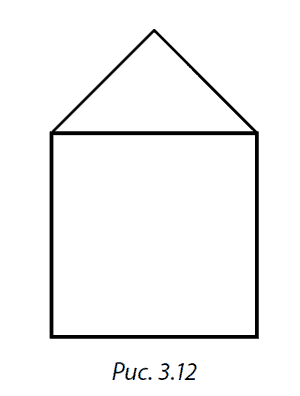 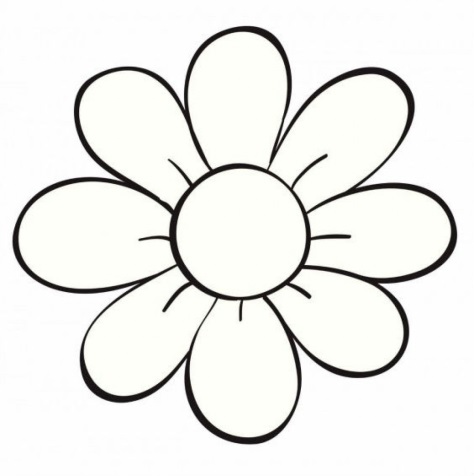 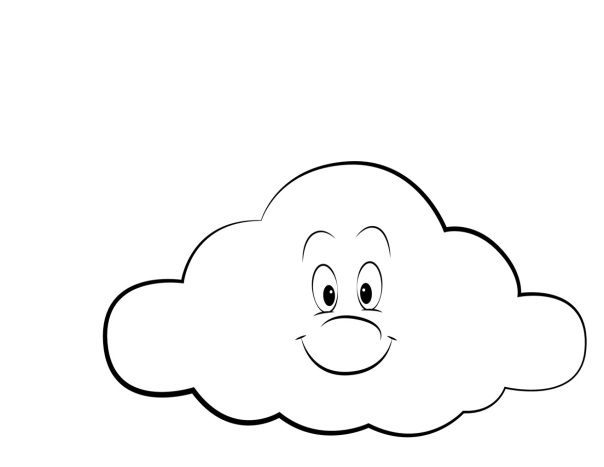 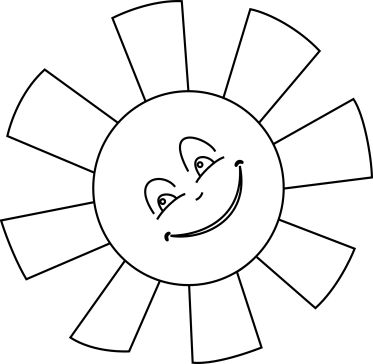 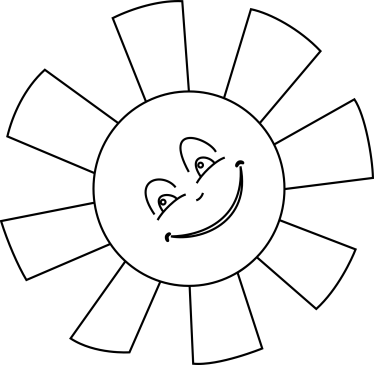 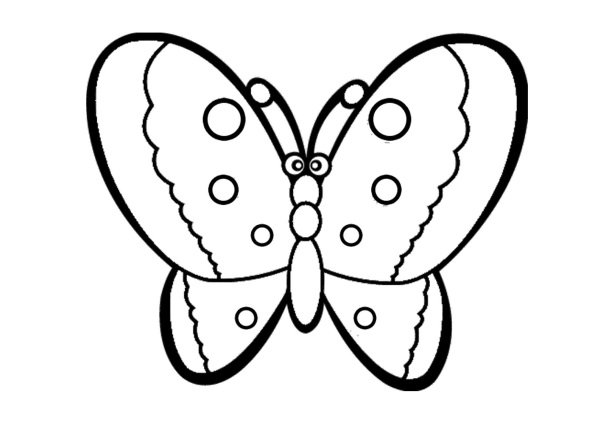 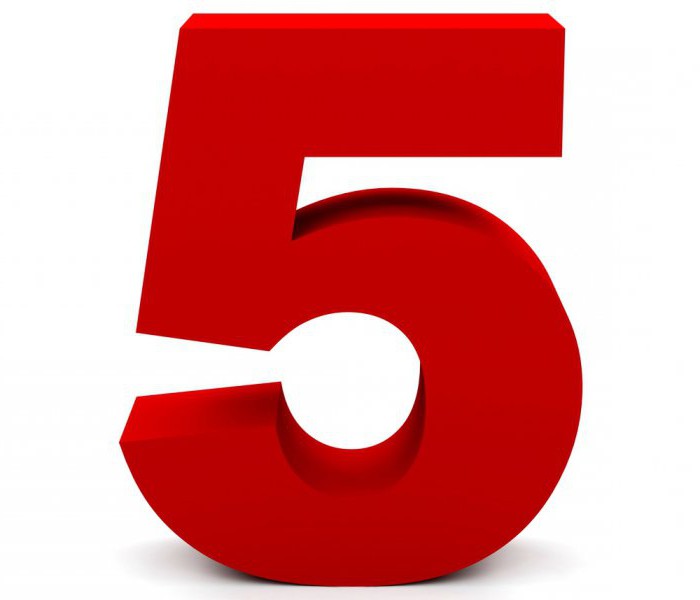 078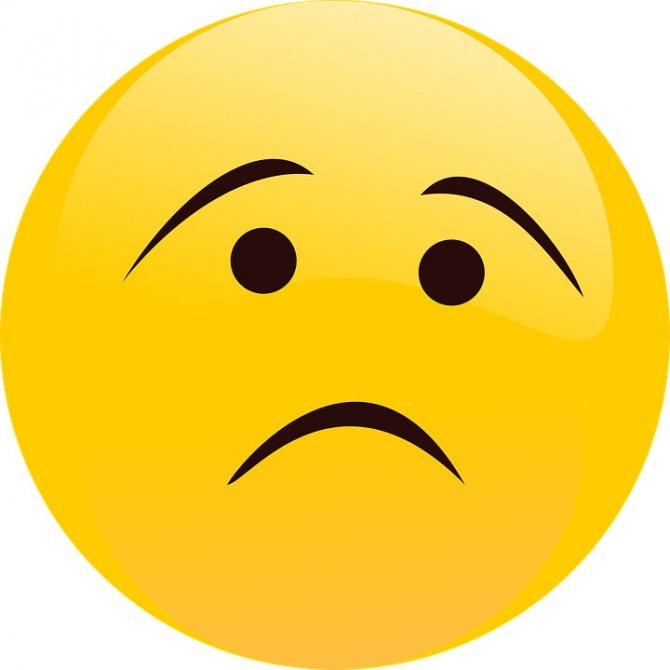 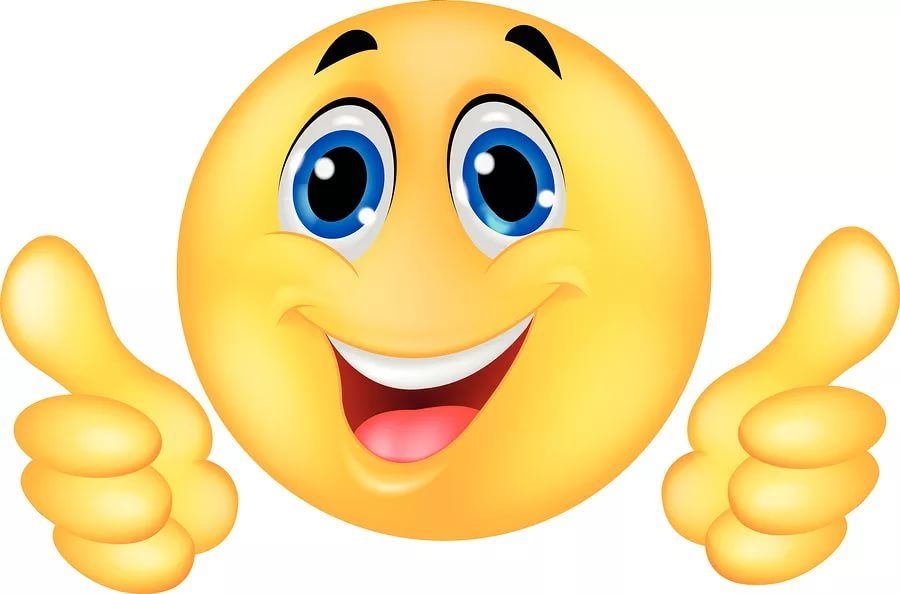 